اجامعة وهران 2 محمد بن احمد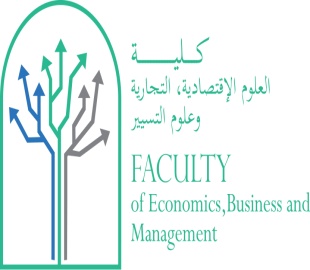 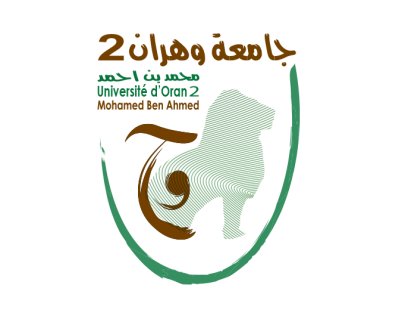 Université d’Oran 2 Mohamed Ben Ahmedكلية العلوم الاقتصادية التجارية و علوم التسييرFaculté des Sciences Economiques, Commerciales et des Sciences de GestionRéf. :……..	Le présent justificatif donne des informations succinctes sur le parcours universitaire suivi par l’étudiant(e). Il est dépourvu de tout jugement de valeur ou déclaration d’équivalence.TITULAIRE DU DIPLOME :Nom: ……………………………………………………………………………………………Prénom(s): ……………………………………………………………………………………...Date et lieu de naissance : …………/………./…………..  à ………………………………….INFORMATIONS SUR LE DIPLOME:Intitulé du diplôme:       DEUA          Licence          Master         Magister         Doctorat                          Type :                            Académique                        Professionnalisant Filière : ………………………………………………………………………………………… Spécialité (Option) : ………………….………………………………………………………..ETABLISSEMENT AYANT DELIVRE LE DIPLOME:Dénomination : ………………………………………………………………………………… Faculté : ………………………………………………………………………………………..Département : …………………………………………………………………………………..LANGUE(S) UTILISEE(S) POUR L’ENSEIGNEMENT ET LES EXAMENS :Langue principale : …………………………………………………………………………...                                                   Langue secondaire : …………………………………………………………………………..INFORMATIONS CONCERNANT LA DUREE DES ETUDES :Conditions d’accès: Baccalauréat Durée officielle de la formation: …………….. ansCERTIFICATION DU JUSTIFICATIF :Nom et prénom(s) du signataire : ……………………………………………………………..Qualité du signataire : ………………………………………………………………………...Date : ……………………………………………………………………………………….…Signature/Tampon ou cachet officiel :